MPZ-01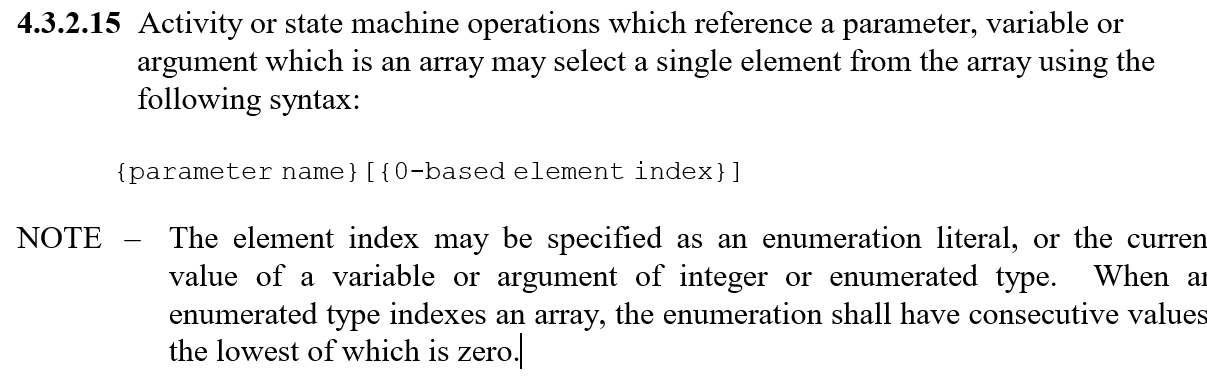 MPZ-02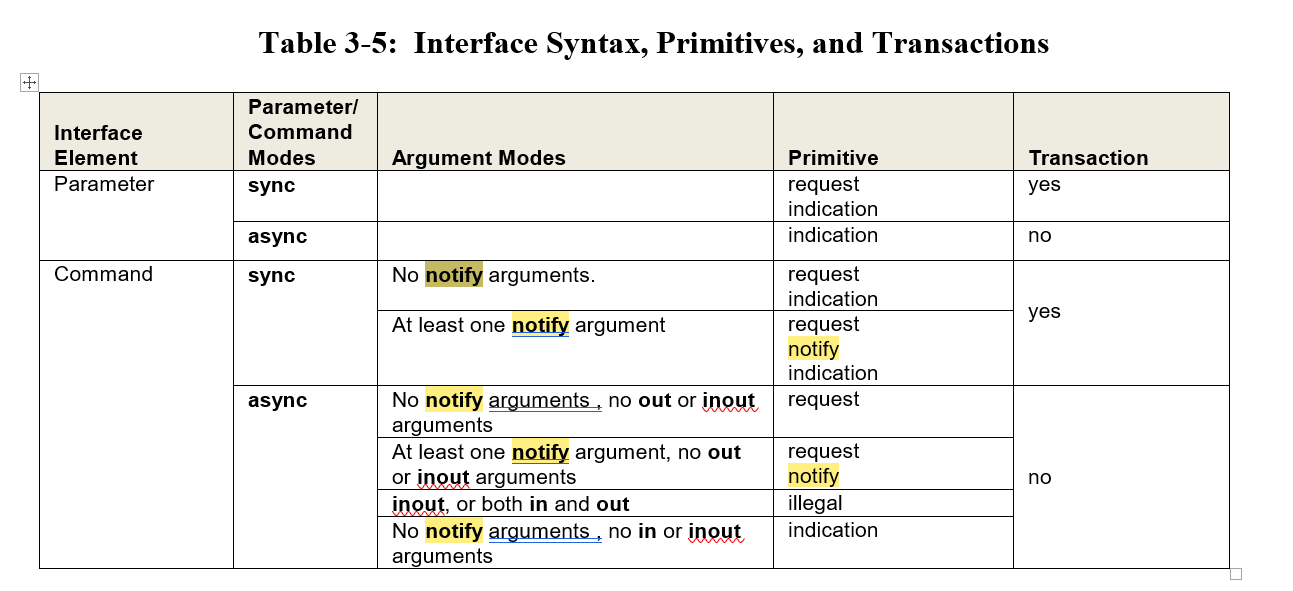 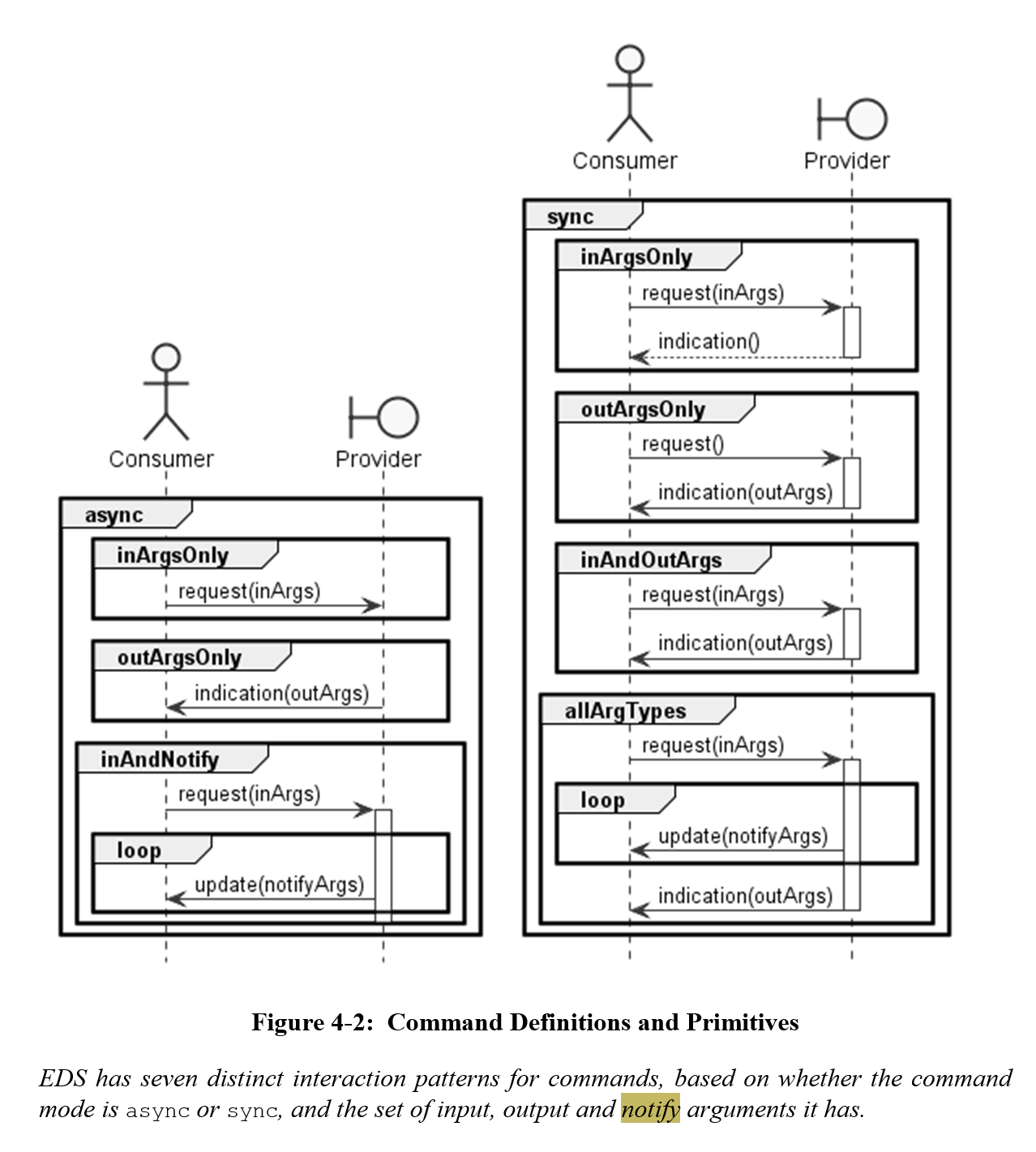 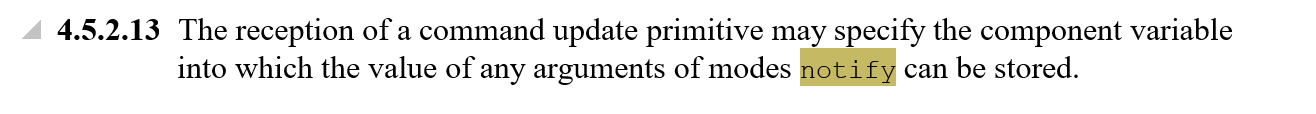 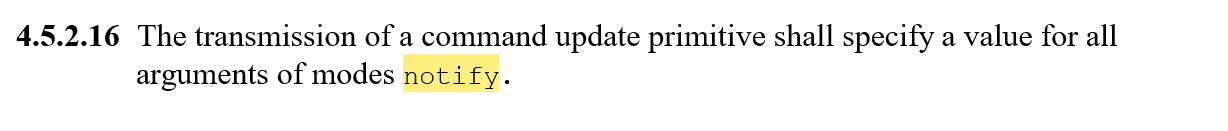 MPZ-03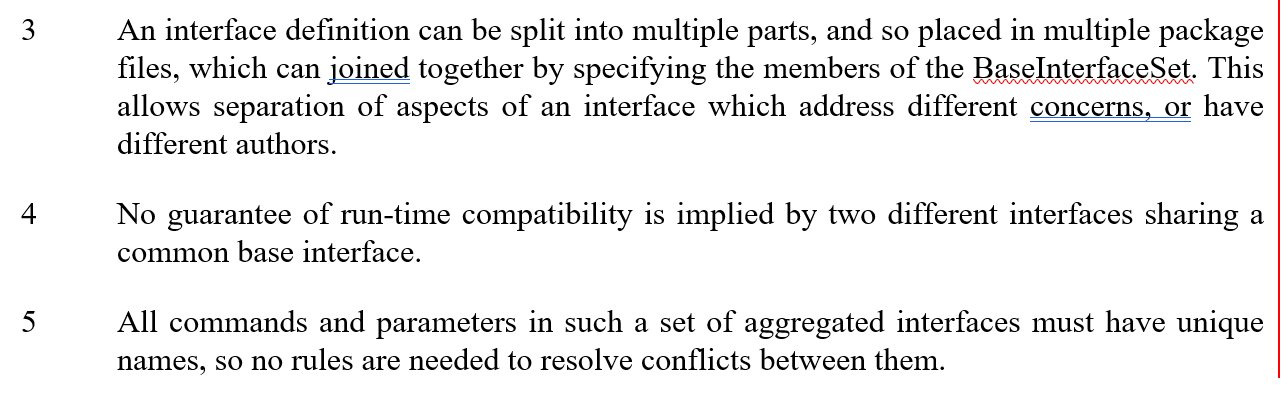 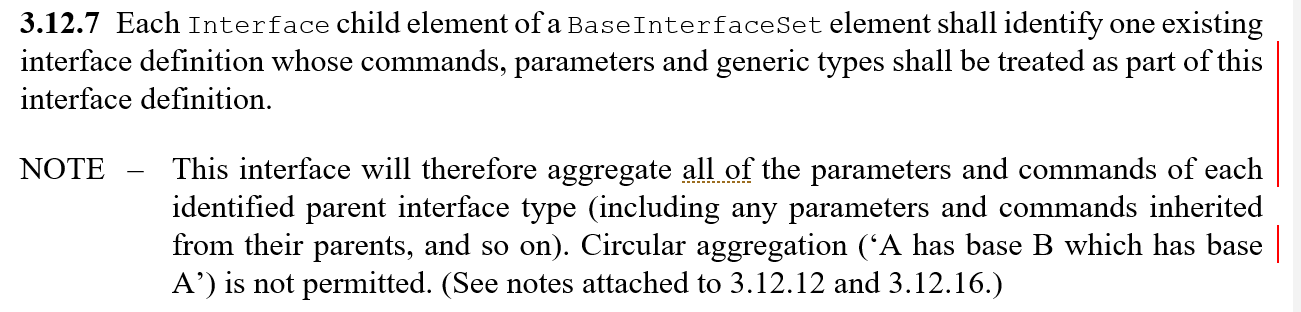 MPZ-04(green book)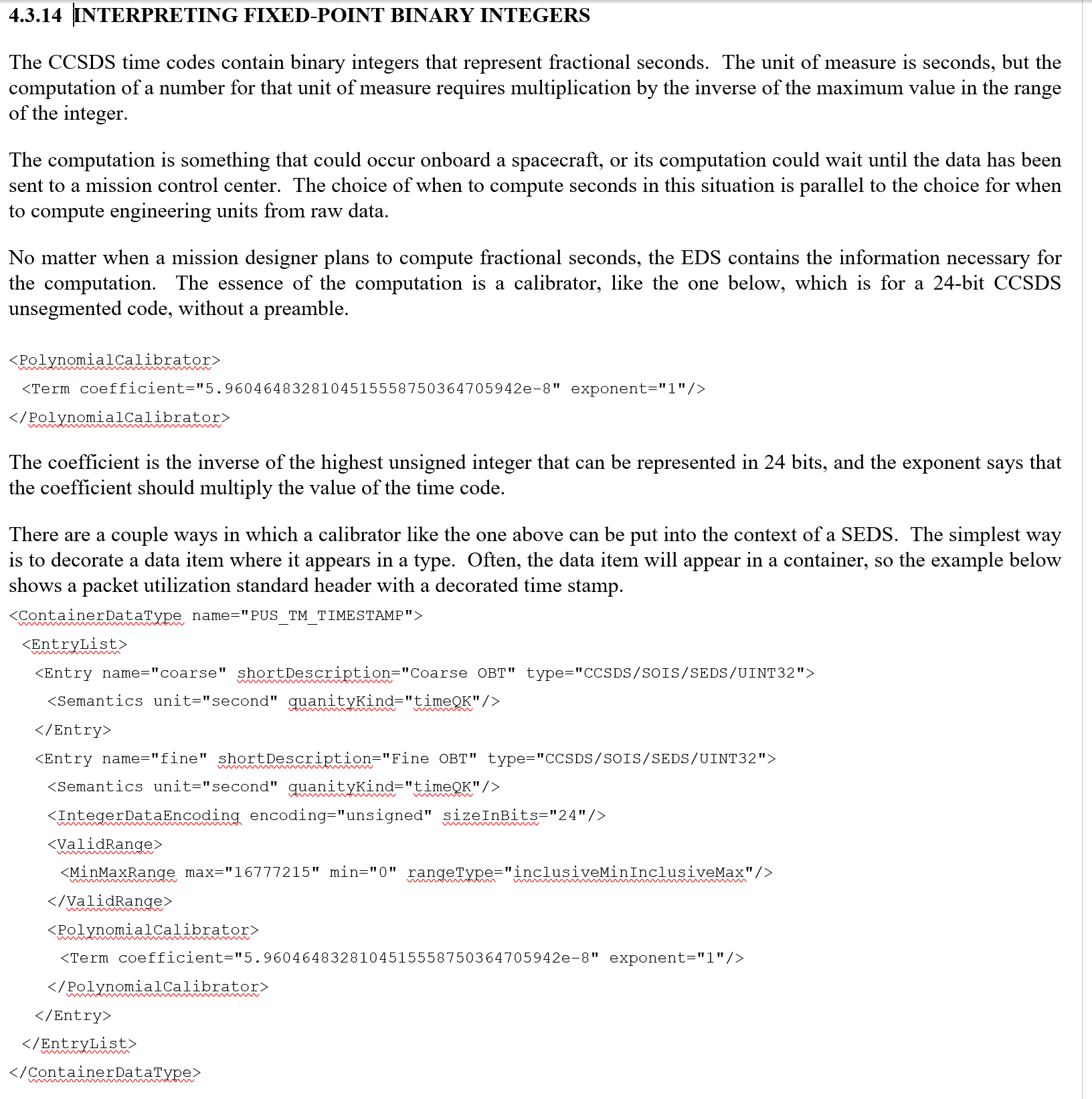 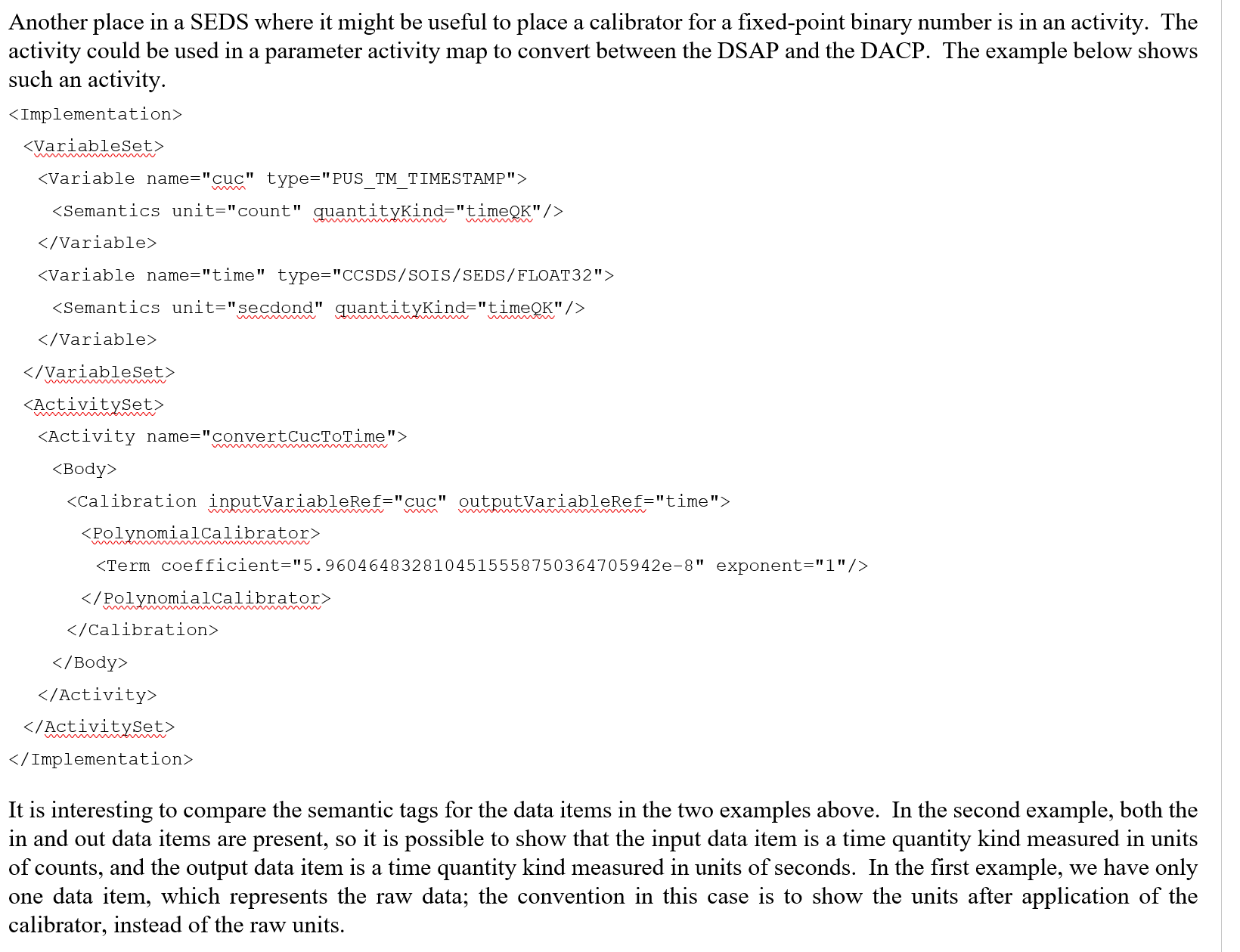 MPZ-05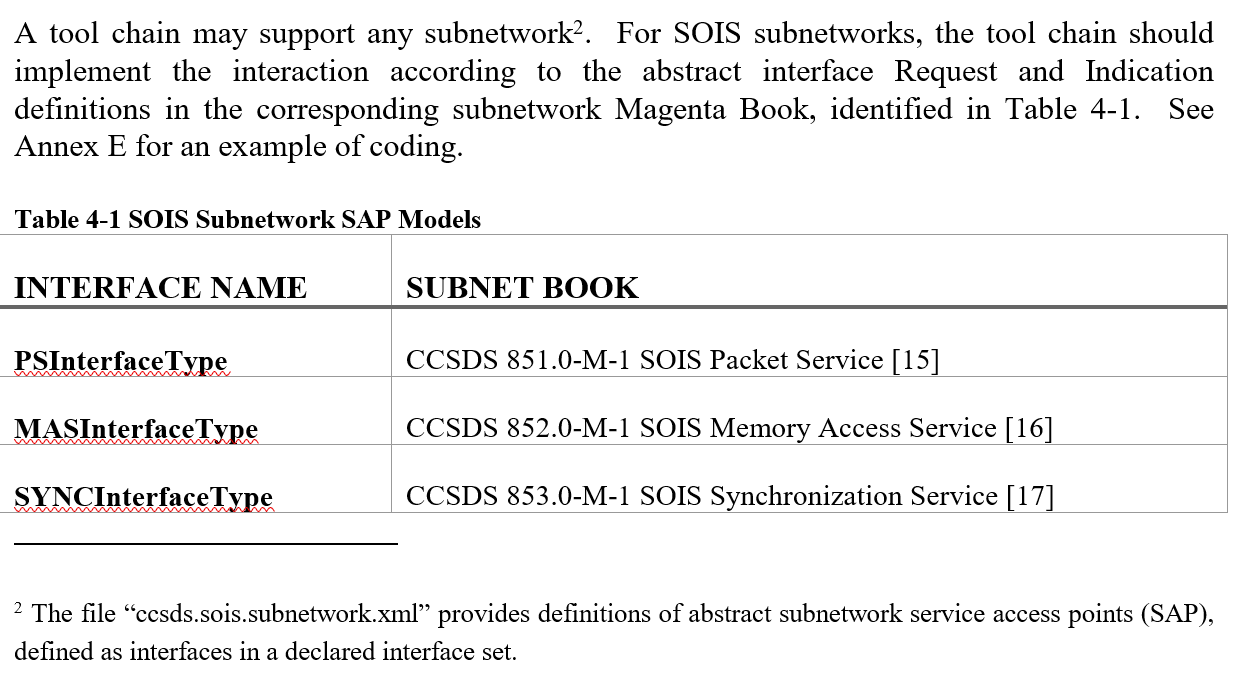 MPZ-06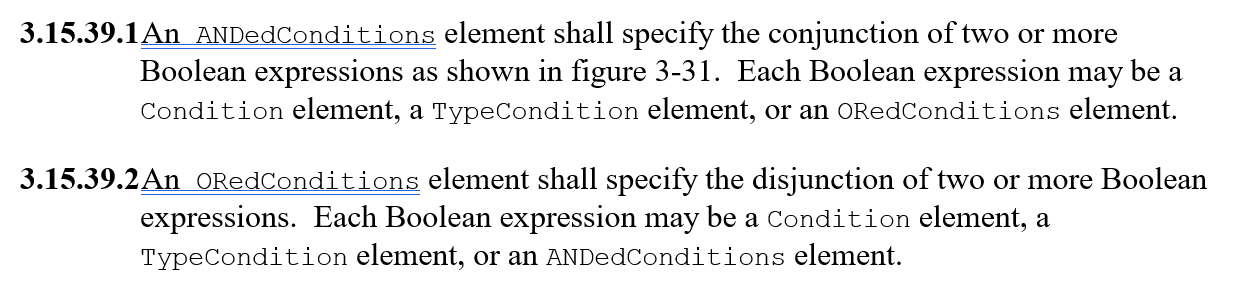 MPZ-07Rejected: The size in bits is available on integer data encoding, so the problem described here could be handled with an unsigned integer with size in bits = 1.MPZ-08Rejected: This can be done in a container that contains the array to be padded.MPZ-09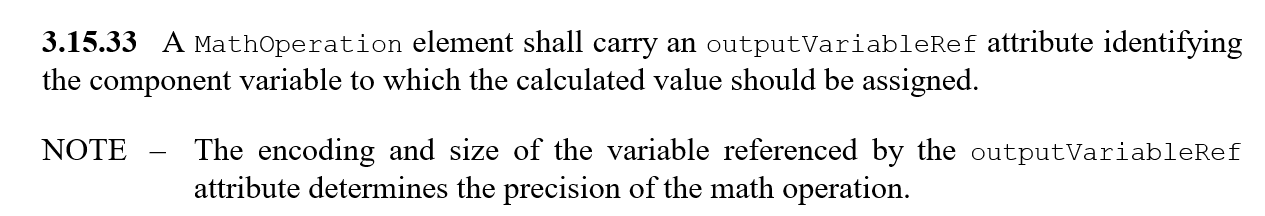 MPR-01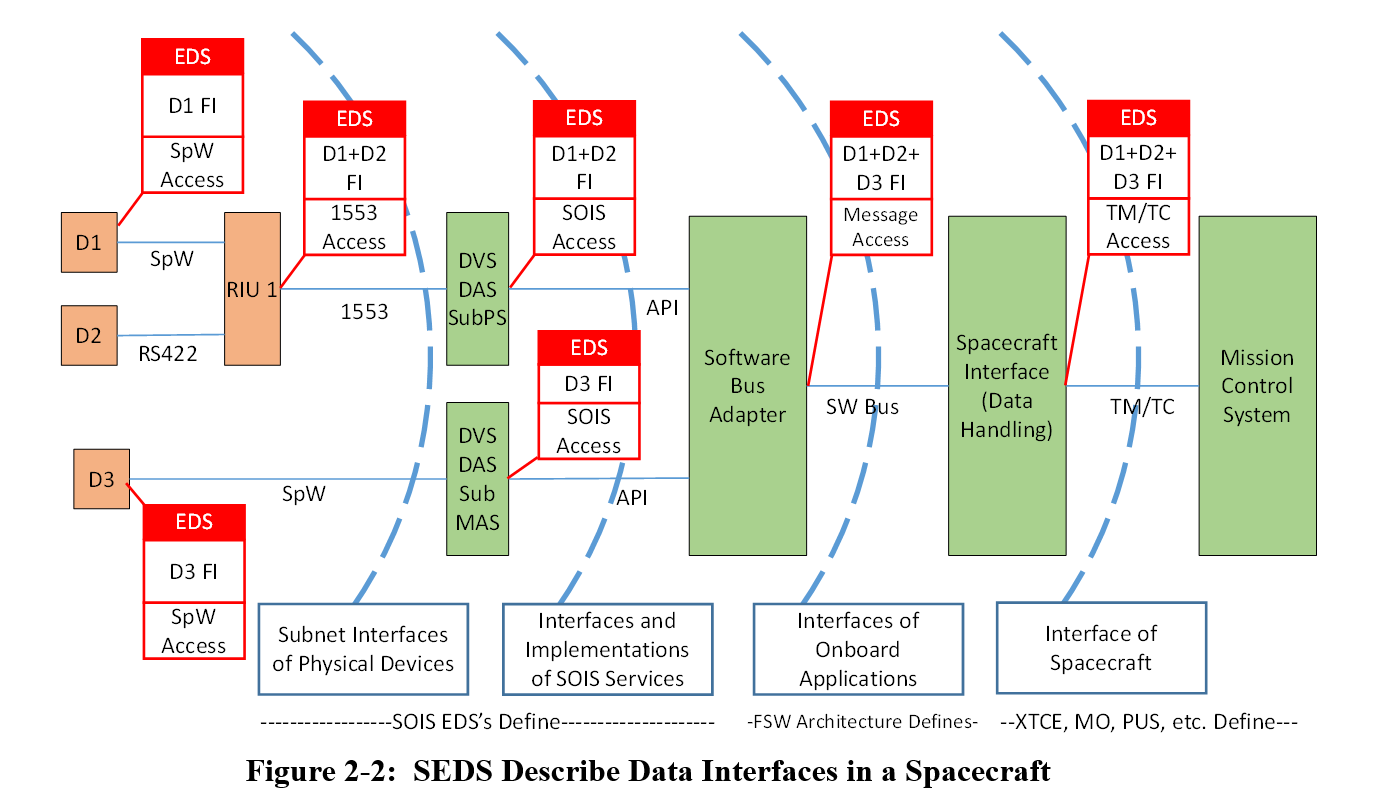 MPR-02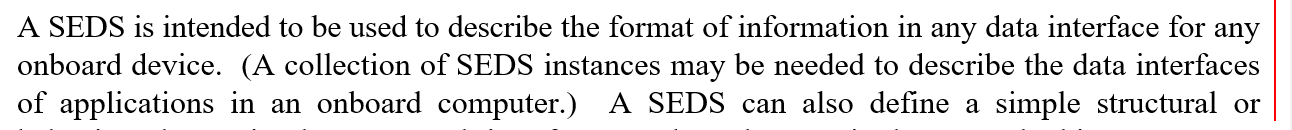 MPR-03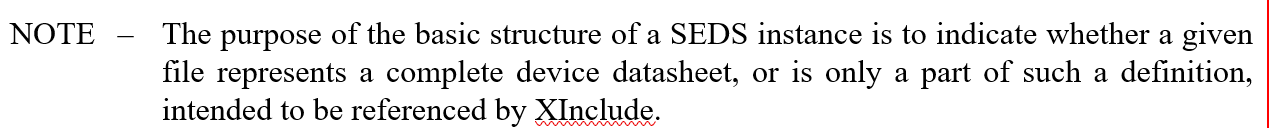 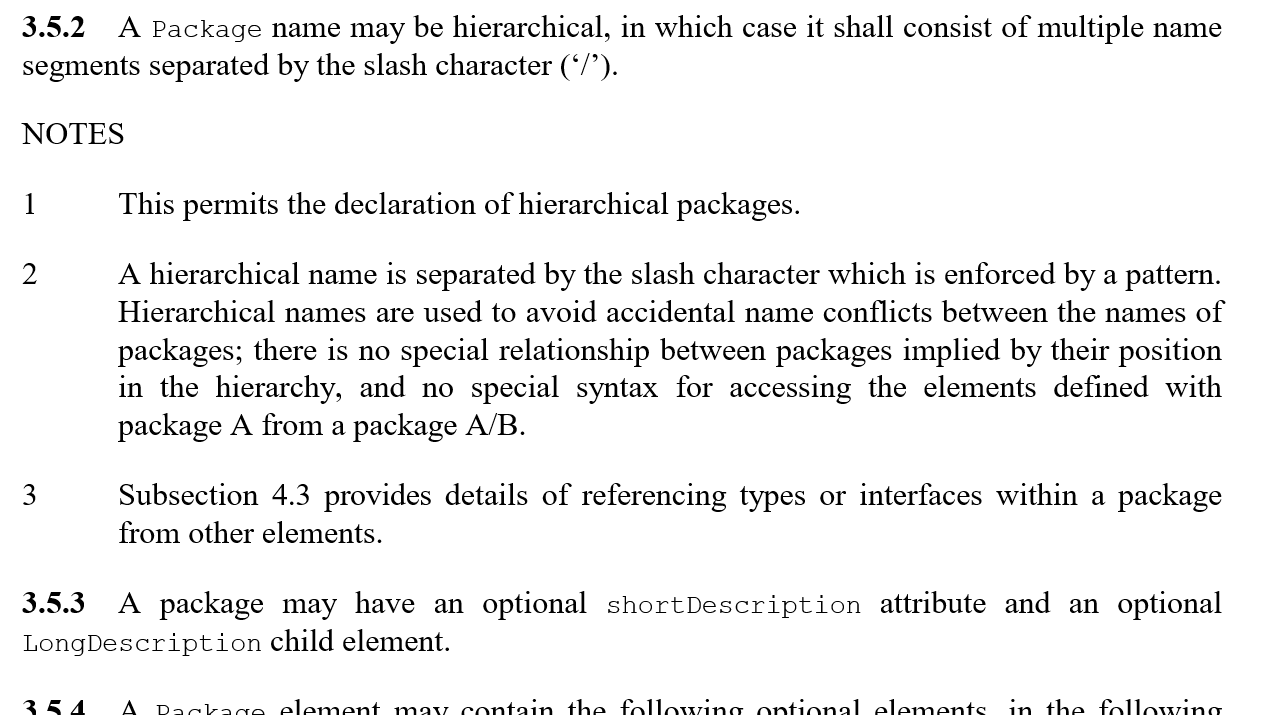 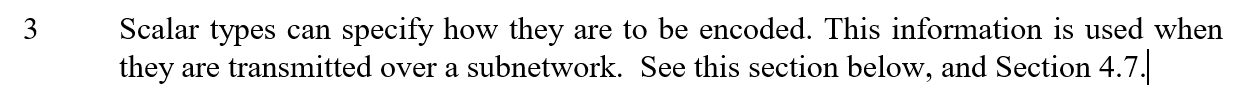 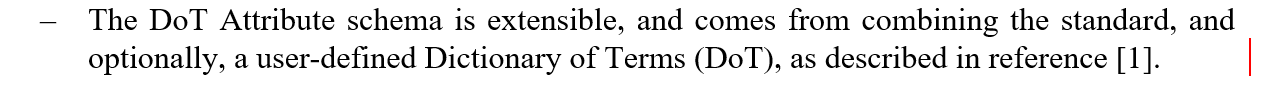 MPR-04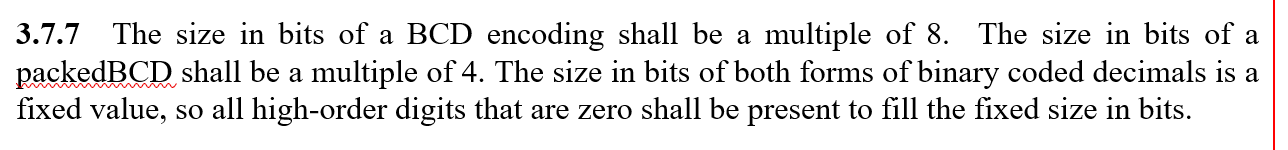 MPR-05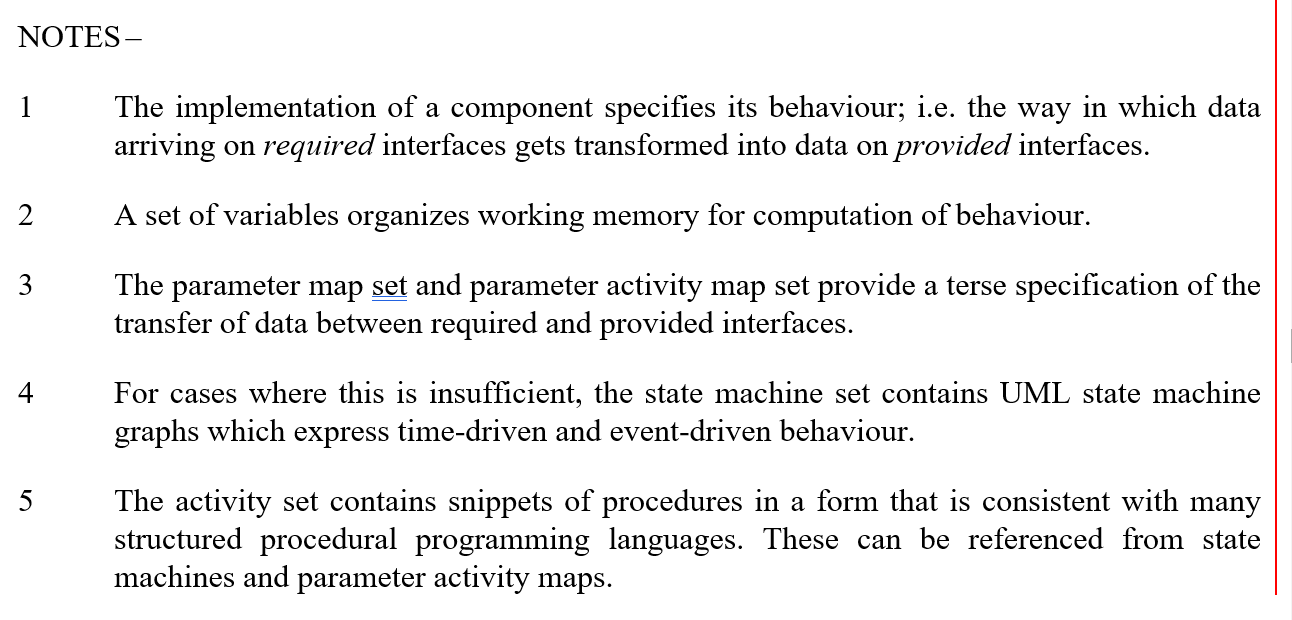 MPR-05a(green book)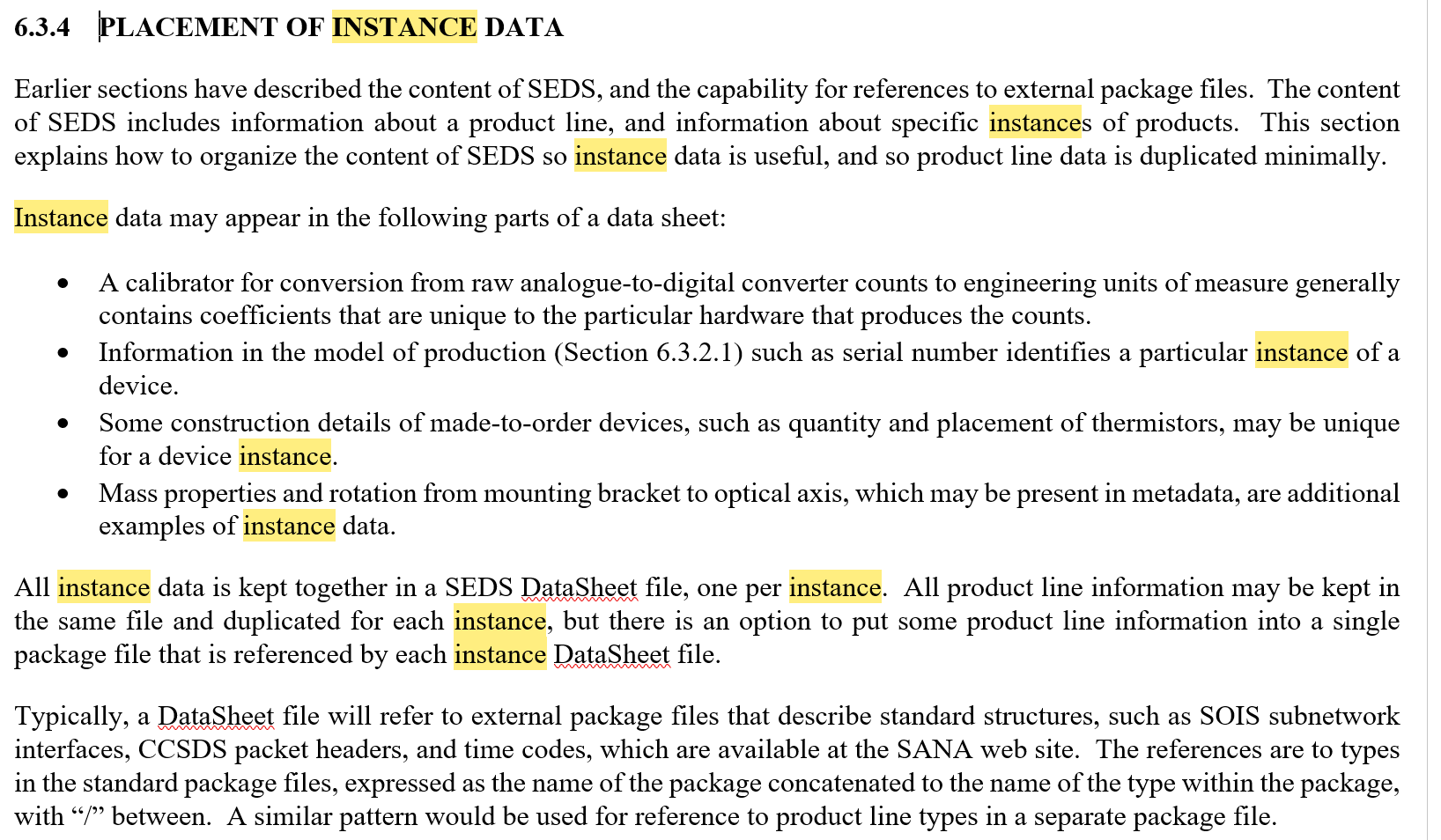 MPR-06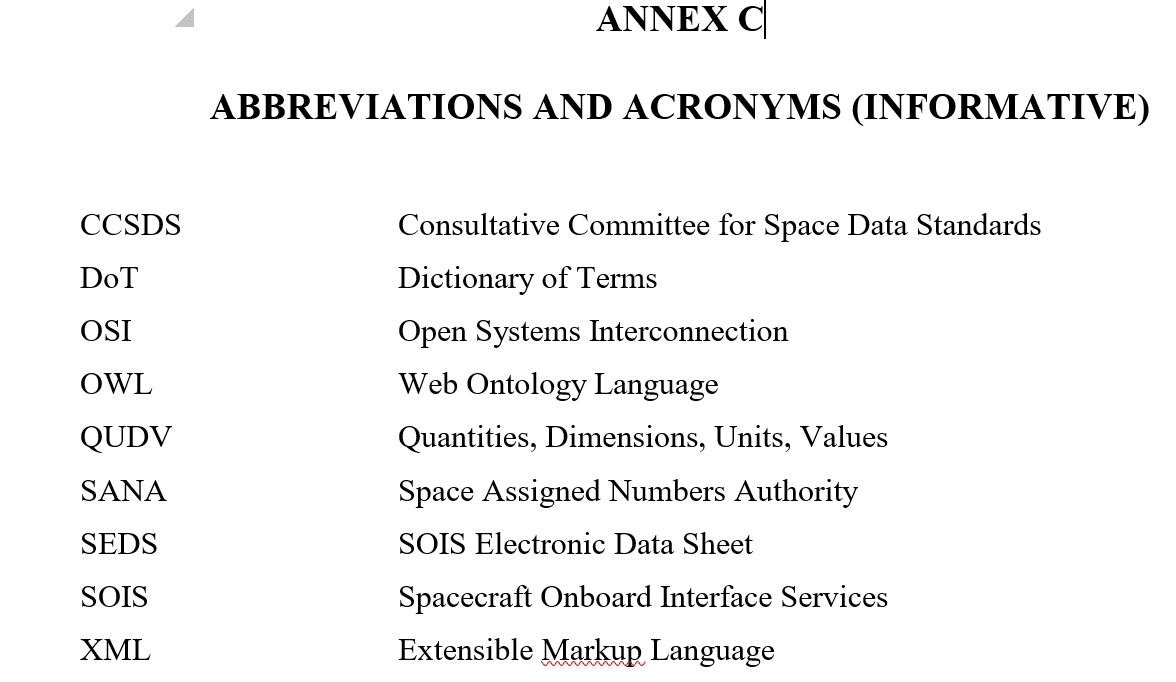 JL-01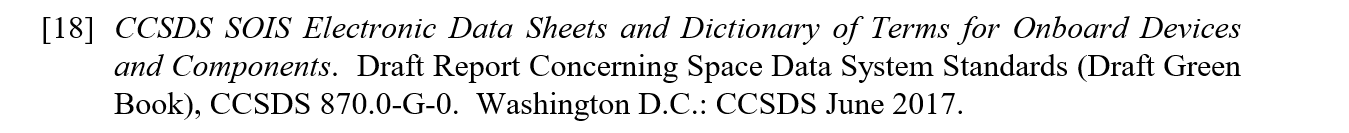 JL-02Agreed that the value of the annex is small; however, it is called out for an example in paragraph 4.7.1.DP-01See Section 15 MPR-05a above.DP-02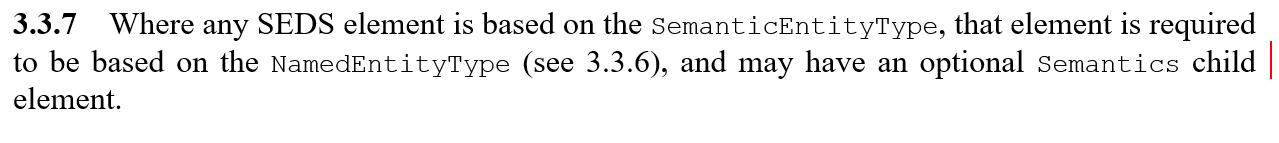 DP-03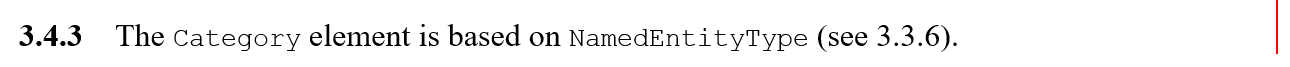 DP-04Rejected:  The only references to long description are the generic statement in 3.3.6, and the variant statement in 3.5.3.  The former provides a general statement for all elements that can have a long description.  Each metadata category can include a metadata value set.DP-05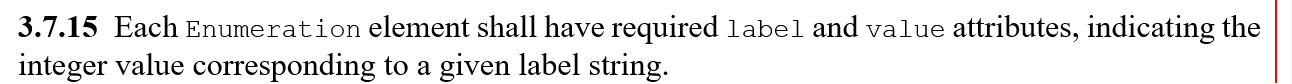 DP-06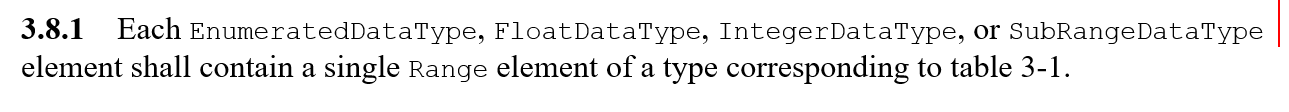 DP-07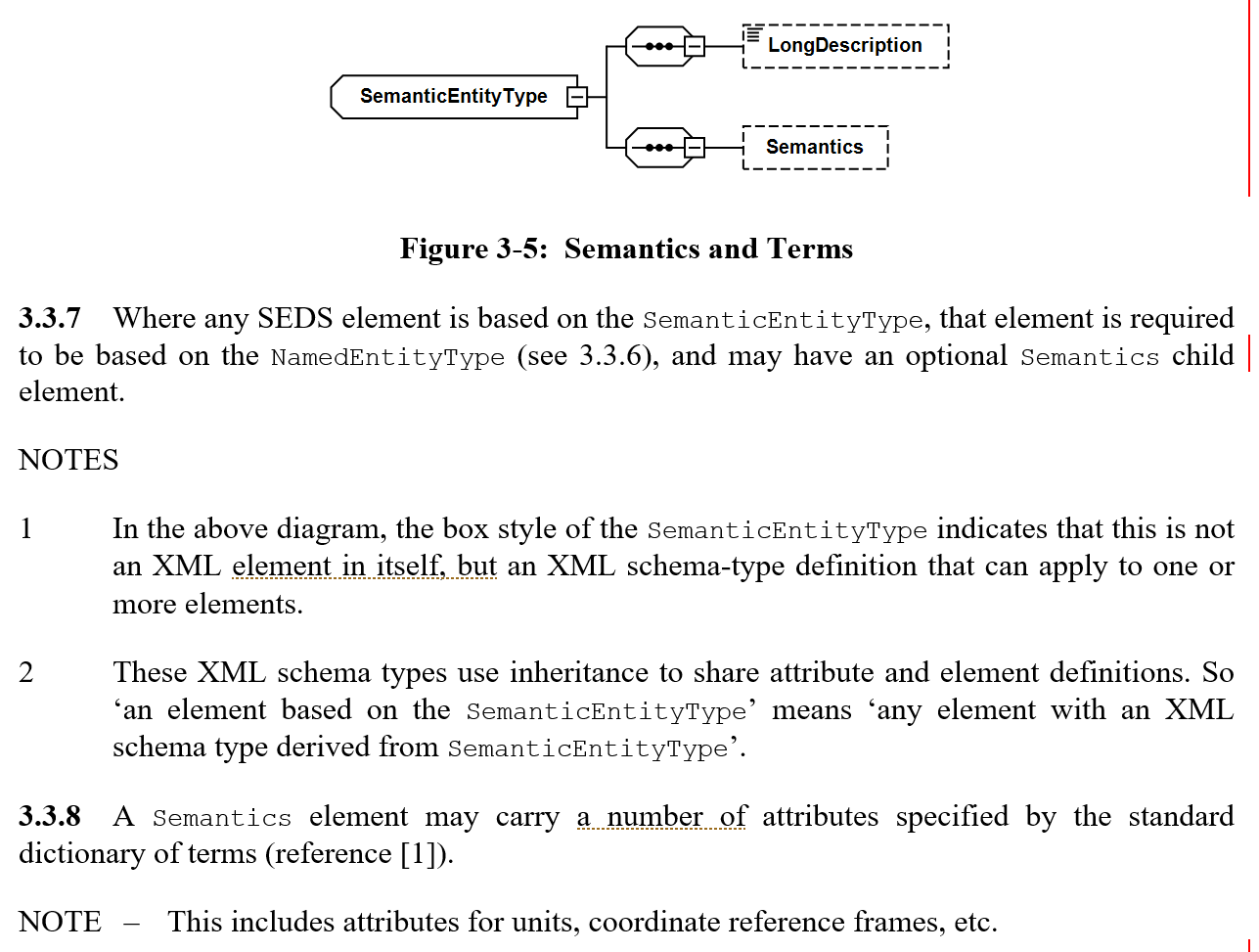 PSk-01See Section 5 MPZ-05.GPC-01We reviewed the list, and found that the references are all standards referenced by SEDS.  Please notify us if there are particular items that we should have excluded.GPC-02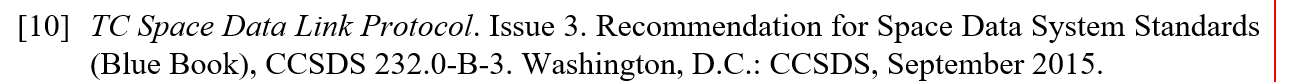 